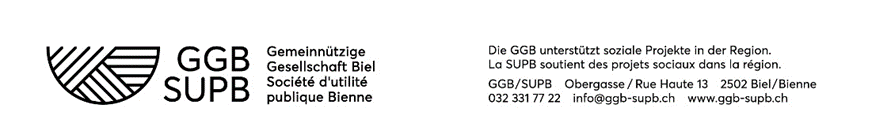 Demande de soutienPublic cible du projetDescription du projet (env. 1 page)Budget du projet (détaillé)Documents à joindre (si disponibles) :statuts de l’organisme/institutionrapports annuels de l’institution (2 dernières années)autres documents en rapport avec le projet (si souhaité)Lieu, date : 	Signature :Veuillez envoyer ce formulaire et les annexes par courrier électronique à gesuche@ggb-supb.chou par poste à : 	Société d’utilité publique Bienne, Rue Haute 13, 2502 BienneNom du projetOrganisme/InstitutionAdresse de l’organismePersonne de contact
(Nom, prénom, adresse email, téléphone)Montant demandéCHF Avez-vous contacté d’autres organisations pour cette même demande de soutien ?
Si oui, veuillez indiquer lesquelles et pour quel montant. Avez-vous déjà reçu une réponse ?